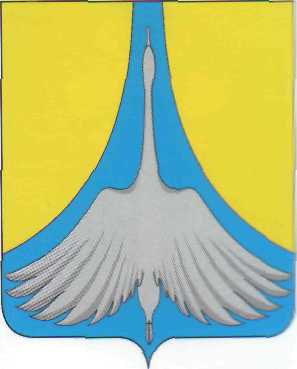 РОССИЙСКАЯ ФЕДЕРАЦИЯАДМИНИСТРАЦИЯ СИМСКОГО ГОРОДСКОГО ПОСЕЛЕНИЯ                           АШИНСКОГО МУНИЦИПАЛЬНОГО РАЙОНА                                                                ЧЕЛЯБИНСКОЙ ОБЛАСТИПОСТАНОВЛЕНИЕ  от 01.08. 2018 года   № 86«О предоставлении разрешения на отклонение от предельных параметров разрешенного строительства объекта капитального строительства»В соответствии со статьями 51, 40 Градостроительного кодекса Российской Федерации от 29.12.2004 № 190-ФЗ, Федеральным законом от 06.10.2003г. № 131-ФЗ «Об общих принципах организации местного самоуправления в Российской Федерации», Корректировкой Правил землепользования и застройки Симского городского поселения Челябинской области, утвержденной решением Совета депутатов Симского городского поселения № 156 от 25.12.2017г., на основании заключения комиссии по результатам публичных слушаний по проекту решения о предоставлении разрешения на отклонение от предельных параметров разрешенного строительства объекта капитального строительства на земельном участке от 16.07.2018г.,                                                               ПОСТАНОВЛЯЮ: Предоставить Кораблевой Оксане Геннадьевне разрешение на отклонение от предельных параметров разрешенного строительства объекта капитального строительства на земельном участке с кадастровым номером 74:03:0813032:14, расположенном в зоне застройки индивидуальными жилыми домами Ж1 по адресу: Челябинская область, Ашинский район, г. Сим, ул. Володарского, д. 33, в связи с строительством индивидуального жилого дома:а) в части площади земельного участка, размеры которой меньше установленных градостроительным регламентом минимальных размеров земельных участков с 600 кв. м на 450 кв. м; б) в части отступа от фронтальной границы земельного участка до объекта капитального строительства в целях определения места допустимого размещения основного строения с 5 м до 0 м. Настоящее постановление подлежит размещению на официальном сайте администрации Симского городского поселения в сети Интернет по адресу: http://www.gorodsim.ru.Гр. Кораблевой О.Г. опубликовать настоящее постановление в газете «Стальная искра». Контроль исполнения настоящего постановления возложить на заместителя главы Симского городского поселения Гафарова Р.Р.Настоящее постановление вступает в силу со дня его официального опубликования.Глава администрации Симского городского поселения                                                                                 А.Д. Решетов